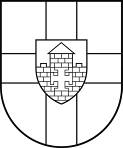 LATVIJAS REPUBLIKAKRUSTPILS NOVADA PAŠVALDĪBAReģ.Nr.90009118116Rīgas ielā 150a, Jēkabpilī, LV-5202 Tālrunis 65237635,  Fakss 65237611, e-pasts: novads@krustpils.lv Jēkabpilī16.05.2012.APSTIPRINĀTI ar Krustpils novada domes 16.05.2012. sēdes lēmumu(protokols Nr.6., 40.p.)Krustpils novada saistošie noteikumi Nr. 2012/9„Par vietējās nozīmes dabas pieminekļa statusa noteikšanu”Izdoti saskaņā arlikuma „Par īpaši aizsargājamām dabas teritorijām" 13. panta 3. un 5. daļuNoteikt Vīpes pagasta īpašumā „Josti” (kadastra Nr. 5696 005 0016) vietējās nozīmes dabas pieminekli – aizsargājamo aleju: „Jostu aleja” saskaņā ar 1. pielikumā noteiktajām robežu koordinātēm.Domes priekšsēdētājs							K. Pabērzs1.pielikumsKrustpils novada saistošajiem noteikumiem Nr. 2012/9 „Par vietējās nozīmes dabas pieminekļa statusa noteikšanu”Krustpils novada Vīpes pagasta zemesgabals „Josti”, kad.nr. 56960050016VIETĒJĀS NOZĪMES AIZSARGĀJAMAIS DABAS PIEMINEKLIS „JOSTU ALEJA”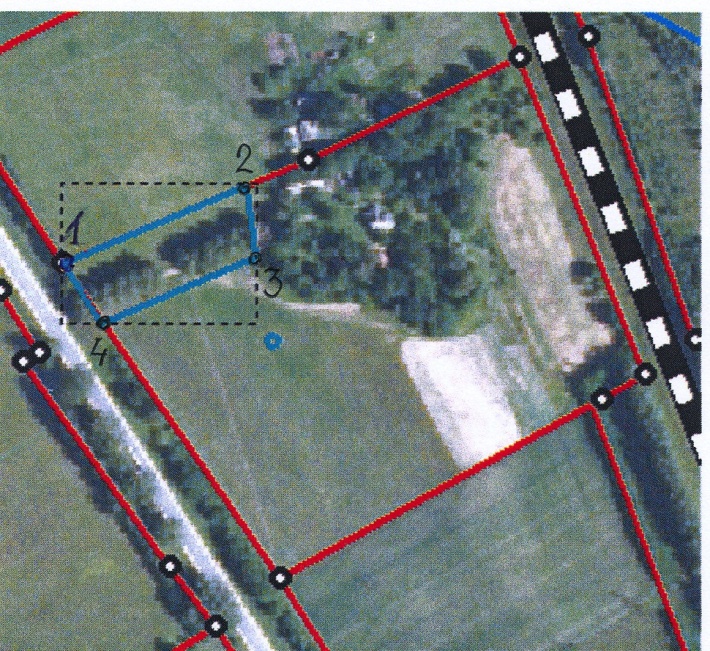 	Shēma M 1:5000Garums: 294.755 mPlatība: 4259.369 m2Koordinātes:  ( D GRS 1980 koordinātu atskaites sistēmā)1.punkts: X 627469.576091 Y 6257591.1926532.punkts: X 627474.720878 Y 6257549.6056233.punkts: X 627385.973298 Y 6257511.8771834.punkts: X 627363.250487 Y6257545.747032 LATVIJAS REPUBLIKAKRUSTPILS NOVADA PAŠVALDĪBAReģ.Nr.90009118116Rīgas ielā 150a, Jēkabpilī, LV-5202 Tālrunis 65237635,  Fakss 65237611, e-pasts: novads@krustpils.lv Jēkabpilī16.05.2012.APSTIPRINĀTS ar Krustpils novada domes 16.05.2012. sēdes lēmumu(protokols Nr.6., 40.p.)Paskaidrojuma rakstsKrustpils novada saistošajiem noteikumiem Nr. 2012/9„Par vietējās nozīmes dabas pieminekļa statusa noteikšanu”Domes priekšsēdētājs							K. PabērzsSadaļas nosaukumsSadaļas paskaidrojums1. Projekta nepieciešamības pamatojumsSaistošie noteikumi nepieciešami, lai nodrošinātu kultūrvēsturiska un dabas aizsardzībai nozīmīga objekta saglabāšanu2. Īss projekta satura izklāstsNodibināt vietējās nozīmes dabas pieminekli – aizsargājamo aleju3. Informācija par plānoto projekta ietekmi uz pašvaldības budžetuSaistošo noteikumu projekta īstenošana būtiski neietekmē pašvaldības budžetu4. Informācija par plānoto projekta ietekmi uz uzņēmējdarbības vidi pašvaldības teritorijāNav attiecināms5.Informācija par administratīvajām procedūrām Līdzšinējā kārtība netiek mainīta.6. Informācija par konsultācijām ar privātpersonāmSaistošo noteikumu izstrādē nav nepieciešama konsultēšanās ar privātpersonām, jo tie neierobežo sabiedrības intereses, bet gan paredz pašvaldības institucionālās sistēmas un darbības pilnveidošanu atbilstoši augstākstāvošu normatīvo aktu tiesību normām. Saistošo noteikumu projekts un paskaidrojumu raksts ievietots www.krustpils.lv.